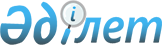 "2011-2013 жылдарға арналған аудандық бюджет туралы" 2010 жылғы 24 желтоқсандағы N 28/2 аудандық мәслихаттың шешіміне өзгерістер енгізу туралы
					
			Күшін жойған
			
			
		
					Солтүстік Қазақстан облысы Мамлют аудандық мәслихатының 2011 жылғы 28 қазандағы N 37/1 шешімі. Солтүстік Қазақстан облысының Әділет департаментінде 2011 жылғы 18 қарашада N 13-10-143 тіркелді. Қолдану мерзімінің өтуіне байланысты күшін жойды (Солтүстік Қазақстан облысы Мамлют аудандық мәслихатының 2012 жылғы 11 маусымдағы N 82)

      Ескерту. Қолдану мерзімінің өтуіне байланысты күшін жойды (Солтүстік Қазақстан облысы Мамлют аудандық мәслихатының 2012.06.11 N 82)      Қазақстан Республикасының 2008 жылғы 4 желтоқсандағы № 95-IV Бюджет кодексінің 106-бабына 4-тармағына және 109-бабына 1-тармағына, Қазақстан Республикасы «Қазақстан Республикасындағы жергілікті мемлекеттік басқару және өзін-өзі басқару туралы» 2001 жылдың 23 қаңтардағы № 148 Заңының 6-бабының 1-тармағына 1) тармақшасына сәйкес аудандық мәслихат ШЕШТІ:



      1. «2011-2013 жылдарға арналған аудандық бюджет туралы» аудандық мәслихаттың 2010 жылғы 24 желтоқсандағы № 28/2 шешіміне (2011 жылғы 21 қаңтардағы № 13-10-129 мемлекеттік тіркеу тізілімінде тіркелген, 2011 жылдың 4 ақпанындағы № 6 «Солтүстік жұлдызы», № 6 «Знамя труда» газеттерінде жарияланған) келесі өзгерістер енгізілсін:

      1 тармақта:

      1) тармақша келесі редакцияда жазылсын:

      «1) кірістер - 1843464 мың теңге, соның ішінде:

      салықтық түсімдер – 214410 мың теңге;

      салықтық емес түсімдер - 5643 мың теңге;

      негізгі капиталды сатудан түскен түсімдер - 13280 мың теңге;

      трансферттер түсімі - 1610131 мың теңге;»;

      3 тармақты келесі редакцияда жазылсын:

      «3. Ауданның бюджет кірісі салықтық емес түсімдер есебінен жүзеге асыруды орнату:

      коммуналдық мемлекеттік кәсіпорындардың таза кірісінің бір бөлігінің түсімдері;

      ауданның коммуналдық меншігінің мүлкін жалға беруден түсетін кірістер; 

      аудандық бюджеттен қаржыландырылатын мемлекеттік мекемелердің тауарларды (жұмыстарды, қызметтерді) өткізуінен түсетін түсімдер;

      жергілікті бюджетке басқа да салықтық емес түсімдер;»;

      4 тармақты келесі редакцияда жазылсын:

      «4. Ауданның бюджет кірісі негізгі капиталды сатудан түсетін түсімдер есебінен жүзеге асыруды орнату:

      ауыл шаруашылығы мақсатындағы жер учаскелерін қоспағанда, жер учаскелерін сатудан түсетін түсімдер;

      жер учаскелерін жалға беру құқығын сатқаны үшін төлемақы аудан бюджетіне негізгі капиталды сатудан түсетін түсімдер болып табылады;»;

      9 тармақты келесі редакцияда жазылсын:

      «9. 2011 жылға бірыңғай санатты мұқтаж азаматтарға 21566,2 мың теңге мөлшерінде әлеуметтік көмек көрсетуге арналған бағдарламаларының тізбесі шығыстар бекітілсін;»;

      Нұсқалған шешімнің 1, 5, 7, 8-қосымшалары 1, 2, 3, 4-қосымшаларға сәйкес жаңа редакцияда жазылсын.



      2. Осы шешім 2011 жылдың 1 қаңтардан бастап қолданысқа енгізіледі.      Аудандық мәслихат                          Аудандық

      сессиясының төрайымы                       мәслихаттың хатшысы

      О. Бикина                                  А. Қошанов      КЕЛІСІЛГЕН      «Солтүстік Қазақстан облысы

      Мамлют аудандық экономика және

      қаржы бөлімі» Мемлекеттік мекемесі

      бастығы (ЭҚБ)                              Р. Ғаббасов

      28 қазан 2011 жыл

Аудандық мәслихаттың

2011 жылғы 28 қазандағы

№ 37/1 шешіміне 1-қосымшаАудандық мәслихаттың

2010 жылғы 24 желтоқсандағы

№ 28/2 шешіміне 1-қосымша 2011 жылға арналған Мамлют аудандық бюджет

Аудандық мәслихаттың

2011 жылғы 28 қазандағы

№ 37/1 шешіміне 2-қосымшаАудандық мәслихаттың

2010 жылғы 24 желтоқсандағы

№ 28/2 шешіміне 5-қосымша 2011 жылға арналған аудандық маңызы бар қала және әр ауылдық (селолық) округтің бюджеттік бағдарламаларыкестенің жалғасыкестенің жалғасы

Аудандық мәслихаттың

2011 жылғы 28 қазандағы

№ 37/1 шешіміне 3-қосымшаАудандық мәслихаттың

2010 жылғы 24 желтоқсандағы

№ 28/2 шешіміне 7-қосымша 2011 жылға арналған бірыңғай санаттағы мұқтаж азаматтарға әлеуметтік көмек түрлері

Аудандық мәслихаттың

2011 жылғы 28 қазандағы

№ 37/1 шешіміне 4-қосымшаАудандық мәслихаттың

2010 жылғы 24 желтоқсандағы

№ 28/2 шешіміне 8-қосымша 2010 жылға арналған бюджетті орындауда 464.003.000 бағдарламасы бойынша "Жалпы білім беру" сома бөлінісі
					© 2012. Қазақстан Республикасы Әділет министрлігінің «Қазақстан Республикасының Заңнама және құқықтық ақпарат институты» ШЖҚ РМК
				Са

на

тыКла

ссIшкi

кла

ссАтауыСома, мың теңге123451) КІРІСТЕР18434641Салықтық түсімдер21441001Табыс салығы7802 Жеке табыс салығы78003Әлеуметтік салық1081141Әлеуметтік салық10811404Меншiкке салынатын салықтар883341Мүлiкке салынатын салықтар534573Жер салығы72604Көлiк құралдарына салынатын салық253175Бірыңғай жер салығы230005Тауарларға, жұмыстарға және қызметтерге салынатын iшкi салықтар151122Акциздер27323Табиғи және басқа ресурстарды пайдаланғаны үшiн түсетiн түсiмдер76204Кәсiпкерлiк және кәсiби қызметтi жүргiзгенi үшiн алынатын алымдар47555Ойын бизнесіне салық508Заңдық мәнді іс-әрекеттерді жасағаны және (немесе) оған уәкілеттігі бар мемлекеттік органдар немесе лауазымды адамдар құжаттар бергені үшін алынатын міндетті төлемдер20701Мемлекеттік баж20702Салықтық емес түсiмдер564301Мемлекеттік меншіктен түсетін кірістер6811Мемлекеттік кәсіпорындардың таза кірісі бөлігінің түсімдері315Мемлекет меншігіндегі мүлікті жалға беруден түсетін кірістер65002Мемлекеттік бюджеттен қаржыландырылатын мемлекеттік мекемелердің тауарларды (жұмыстарды, қызметтерді) өткізуінен түсетін түсімдер121Мемлекеттік бюджеттен қаржыландырылатын мемлекеттік мекемелердің тауарларды (жұмыстарды, қызметтерді) өткізуінен түсетін түсімдер1206Басқа да салықтық емес түсiмдер49501Басқа да салықтық емес түсiмдер49503Негізгі капиталды сатудан түсетін түсімдер1328003Жерді сату және материалдық емес активтер132801Жерді сату129822Материалдық емес активтерді сату2984Ресми трансферттердің түсімдері161013102Мемлекеттiк басқарудың жоғары тұрған органдарынан түсетiн трансферттер16101312Облыстық бюджеттен түсетiн трансферттер1610131Функционалдық топФункционалдық топФункционалдық топФункционалдық топСома мың теңгеБюджеттік бағдарламалардың әкімгеріБюджеттік бағдарламалардың әкімгеріБюджеттік бағдарламалардың әкімгеріСома мың теңгеБағдарламаБағдарламаСома мың теңгеАтауыСома мың теңге123452) Шығыстар1854509,901Жалпы сипаттағы мемлекеттік қызметтер көрсету167598,9112Аудан (облыстық маңызы бар қала) мәслихаттың аппараты13883001Аудандық (облыстық маңызы бар қала) мәслихаттың қызметін қамтамасыз ету бойынша қызметтер13858003Мемлекеттік органдардың күрделі шығыстары25122Аудан (облыстық маңызы бар қала) әкімінің аппараты46060001Аудан (облыстық маңызы бар қала) әкімінің қызметін қамтамасыз ету бойынша қызметтер45215003Мемлекеттік органдардың күрделі шығыстары845123Қаладағы аудан, аудандық маңызы бар қала, кент, ауыл (село), ауылдық (селолық) округ әкімінің аппараты90235,5001Қаладағы ауданның аудандық маңызы бар қаланың, кенттің, ауылдың (селоның), ауылдық (селолық) округтің әкімі аппаратының қызметін қамтамасыз ету бойынша қызметтер90020,5022Мемлекеттік органдардың күрделі шығыстары215459Ауданның (облыстық маңызы бар қаланың) экономика және қаржы бөлімі17420,4003Салық салу мақсатында мүлікті бағалауды жүргізу477,5004Біржолғы талондарды беру жөніндегі жұмысты және біржолғы талондарды іске асырудан сомаларды жинаудың толықтығын қамтамасыз етуді ұйымдастыру563011Коммуналдық меншікке түскен мүлікті есепке алу, сақтау, бағалау және сату136001Экономикалық саясатты, қалыптастыру мен дамыту, мемлекеттік жоспарлау ауданның (облыстық маңызы бар қаланың) бюджеттік атқару және коммуналдық меншігін басқару саласындағы мемлекеттік саясатты іске асыру жөніндегі қызметтер16074,9015Мемлекеттік органдардың күрделі шығыстары16902Қорғаныс5120,4122Аудан (облыстық маңызы бар қала) әкімінің аппараты5120,4005Жалпыға бірдей әскери міндетті атқару шеңберіндегі іс-шаралар4935,4006Аудан (облыстық маңыздағы қала) шеңберінде төтенше жағдайдан құтқару және ескерту185007Аудандық (облыстық маңыздағы қала) шеңберінде өрттерді сөндіру және жүргізу бойынша іс-шаралар, сондай-ақ мемлекеттік өртке қарсы қызмет органдары құрылмаған елді мекендердегі өрттер004Білім беру1237250,2464Аудан (облыстық маңызы бар қала) білім беру бөлімі35658009Мектепке дейінгі тәрбиелеу мен оқыту қызметін қамтамасыз ету26667021Мектеп мұғалімдеріне және мектепке дейінгі ұйымдардың тәрбиешілеріне біліктілік санаты үшін қосымша ақы көлемін ұлғайту8991123Қаладағы аудан, аудандық маңызы бар қала, кент, ауыл (село), ауылдық (селолық) округ әкімінің аппараты986005Ауылдық (селолық) жерлерде балаларды мектепке дейін тегін алып баруды және кері алып келуді ұйымдастыру986464Аудан (облыстық маңызы бар қала) білім беру бөлімі1200606,2003Жалпы білім беру1141584006Балалар үшін қосымша білім беру34768,2001Білім облысында жергілікті деңгейде мемлекеттік саясатты жүзеге асыру бойынша қызметтер6883004Ауданның (аудандық маңызы бар қаланың) мемлекеттік білім беру мекемелерінде білім беру жүйесін ақпараттандыру2100005Ауданның (облыстық маңызы бар қаланың) мемлекеттік білім беру ұйымдары үшін оқулықтар сатып алу және жеткізу6000015Ата-анасының қамқорлығынсыз қалған (балалар) балалардың және (жетім-балалар) жетім балалардың күтуші қамқоршысына (тәрбиешісі) ай сайынғы ақша қаражат төлемдері5443020Үйде тәрбиеленiп, бiлiм алатын мүгедек балаларды бағдарламалық қамтамасыз ету, жабдықтармен қамтамасыз ету382806Әлеуметтік көмек және әлеуметтік қамсыздандыру113136451Аудан (облыстық маңызы бар қала) жұмыспен қамту және әлеуметтік бағдарламалар бөлімі113136002Жұмыспен қамту бағдарламасы18834,8005Мемлекеттік атаулы әлеуметтік көмек9897007Жергілікті өкілетті органдардың шешімі бойынша азаматтардың жекелеген топтарына әлеуметтік көмек21566,2010Үйде тәрбиеленiп, бiлiм алатын мүгедек балаларға материалдық көмек көрсету336,3014Мұқтаж азаматтарға үйде әлеуметтік көмек көрсету1709801618 жасқа дейiнгi балаларға төленетiн төлемдер14436,1017Мұқтаж мүгедектердi қажет гигиена құралдарымен және ым тiлiн меңгерген мамандардың қызметiмен, жеке бағдарламаға сәйкес жеке емшiлермен қамтамасыз ету4200,6023Жұмыспен қамту орталықтарының қызметін қамтамасыз ету6312001Жергілікті деңгейде халық үшін әлеуметтік бағдарламаларды жұмыспен қамтуды қамтамасыз етуді іске асыру саласындағы мемлекеттік саясатты іске асыру жөніндегі қызметтер 19981011Жәрдемақыларды және басқа да әлеуметтік төлемдерді есептеу, төлеу мен жеткізу бойынша қызметтерге ақы төлеу47407Тұрғын үй-коммуналдық шаруашылық40736,9467Аудан (облыстық маңызы бар қала) құрылыс бөлімі23043003Мемлекеттік коммуналдық тұрғын-үй қорына тұрғын-үй сатып алу (немесе) және құрылыс7000019Тұрғын үй салу2043022Жұмыспен қамту 2020 бағдарламасы шеңберінде инженерлік-

коммуникациялық инфрақұрылымдардың дамуы14000123Қаладағы аудан аудандық маңызы бар қала, кент, ауыл (село), ауылдық (селолық) округ әкімі аппаратының жұмыс істеуі17693,9014Елді мекендерде сумен жабдықтауды ұйымдастыру3711,3008Елді мекендерде көшелерді жарықтандыру5918009Елді мекендердің санитариясын қамтамасыз ету1042010Жерлеу орындарын күтіп -ұстау және тексіздерді жерлеу133,2011Елді мекендерді абаттандыру мен көгалдандыру6889,408Мәдениет, спорт, туризм және ақпараттық кеңістік84848,7123Қаладағы аудан, аудандық маңызы бар қала, кент, ауыл (село), ауылдық (селолық) округ әкімінің аппараты37603,5006Мәдени-демалыс жұмысын қолдау37603,5457Ауданның (облыстық маңызы бар қаланың) мәдениет, тілдерді дамыту, дене шынықтыру және спорт бөлімі35095,4003Мәдени-демалыс жұмысын қолдау13621009Аудандық (облыстық маңызы бар қалалық) деңгейде спорттық жарыстар өткiзу218,7010Әртүрлi спорт түрлерi бойынша аудан (облыстық маңызы бар қала) құрама командаларының мүшелерiн дайындау және олардың облыстық спорт жарыстарына қатысуы2811,3006Аудандық (қалалық) кiтапханалардың жұмыс iстеуi11234,4007Мемлекеттік тілді және Қазақстан халықтарының басқа да тілдерін дамыту904001Жергілікті деңгей мәдениет, тілдерді дамыту, дене шынықтыру және спорт саласындағы мемлекеттік саясатты іске асыру жөніндегі қызметтер6306456Ауданның (облыс маңызындағы қала) ішкі саясат бөлімі12149,8002Бұқаралық ақпарат құралдары арқылы мемлекеттік ақпарат саясатын жүргізу6696,1001Азаматтардың әлеуметтік оптимизмін жүзеге асыру және мемлекеттілікті нығайту ақпаратында жергілікті деңгейде мемлекеттік саясатты жүзеге асыру бойынша қызметтер5204003Жастар саясаты саласындағы өңірлік бағдарламаларды iске асыру249,710Ауыл, су, орман, балық шаруашылығы, ерекше қорғалатын табиғи аумақтар, қоршаған ортаны және жануарлар дүниесін қорғау, жер қатынастары175572,7474Ауданның (облыстық маңызы бар қаланың) ауыл шаруашылығы және ветеринария бөлімі19168,7001Жергілікті деңгейде ауыл шаруашылығы және ветеринария саласындағы мемлекеттік саясатты іске асыру жөніндегі қызметтер13110,2003Мемлекеттік органдардың күрделі шығыстары2,5005Мал көмінділерінің (биотермиялық шұңқырлардың) жұмыс істеуін қамтамасыз ету345007Қаңғыбас иттер мен мысықтарды аулауды және жоюды ұйымдастыру300099Мамандардың әлеуметтік көмек көрсетуі жөніндегі шараларды іске асыру5411467Аудан (облыстық маңызы бар қала) құрылыс бөлімі143723012Су шаруашылығының объектілерін дамыту143723463Ауданның (облыстық маңызы бар қала) жер қатынастар бөлімі6146001Аудан (облыстық маңыздағы қала) аймағында жер қатынастарын реттеуді жергілікті деңгейде мемлекеттік саясатты жүзеге асыру бойынша қызметтер6146474Ауданның (облыстық маңызы бар қаланың) ауыл шаруашылығы және ветеринария бөлімі6535013Кездейсоқ іс-шаралар жүргізу653511Өнеркәсiп, сәулет, қала тұрғызу және құрылыс жұмысы6198467Аудандық (облыстық маңызы бар қала) құрылыс бөлімі6198001Құрылыста жергілікті деңгейде мемлекеттік саясатты жүзеге асыру бойынша қызметтер619812Көлік және коммуникациялар6422458Аудандық (облыс маңызындағы бар қала) тұрғын-үй-коммуналды шаруашылығы, жолаушылар көлiгi мен автомобиль жолдары бөлiмi6422023Автомобиль жолдарының қызмет етуін қамтамасыз ету642213Басқалар11308469Аудан (облыстық маңызы бар қала) кәсіпкерлік бөлімі4444001Кәсіпкерлікті және өнеркәсіпті жергілікті деңгейде мемлекеттік саясатты жүзеге асыру бойынша қызметтер4444451Аудан (облыстық маңызы бар қала) жұмыспен қамту және әлеуметтік бағдарламалар бөлімі1560022"Бизнестің жол картасы - 2020" бағдарламасы шеңберінде жәке кәсіпкерлікті қолдау1560458Аудандық (облыс маңызындағы бар қала) тұрғын-үй-коммуналды шаруашылығы, жолаушылар көлiгi мен автомобиль жолдары бөлiмi5044001Тұрғын-үй-коммуналды шаруашылығы, жолаушылар көлiгi мен автомобиль жолдарын жергілікті деңгейде мемлекеттік саясатты жүзеге асыру бойынша қызметтер5044459Ауданның (облыстық маңызы бар қаланың) экономика және қаржы бөлімі260012Ауданның (облыстық маңыздағы қала) атқарушы органының резерві26015Трансферттер6318,1459Ауданның (облыстық маңызы бар қаланың) экономика және қаржы бөлімі6318,1006Нысаналы пайдаланылмаған (толық пайдаланылмаған) трансферттерді қайтару6318,13) Таза бюджеттік несиелеу86393,7Бюджеттік несиелер86986,707Тұрғын үй-коммуналдық шаруашылық49000467Аудан (облыстық маңызы бар қала) құрылыс бөлімі49000019Тұрғын үй салу4900010Ауыл, су, орман, балық шаруашылығы, ерекше қорғалатын табиғи аумақтар, қоршаған ортаны және жануарлар дүниесін қорғау, жер қатынастары37986,7474Ауданның (облыстық маңызы бар қаланың) ауыл шаруашылығы және ветеринария бөлімі37986,7009Мамандарды әлеуметтік қолдау шараларын іске асыруға берілетін бюджеттік кредиттер37986,75Бюджеттік кредиттерді өтеу59301Бюджеттік кредиттерді өтеу5931Мемлекеттік бюджеттен берілген бюджеттік кредиттерді өтеу5934) Қаржылық активтермен операциялық сальдо0Қаржылық активтерді сатып алу05) Бюджеттiң жетiспеушiлiгi (артықшылығы)-97439,66) Бюджеттiң жетiспеушiлiгiн (артықшылықты қолдану) қаржыландыру97439,67Қарыздар түсімі8549801Мемлекеттік ішкі қарыздар 854982Қарыз алу келісім-шарттары8549816Қарыздарды төлеу593459Ауданның (облыстық маңызы бар қаланың) экономика және қаржы бөлімі593005Алда тұрған бюджетпен жергілікті атқарушы органның қарызын төлеу5938Қолданылатын бюджет қаражатының қалдықтары12534,601Бюджет қаражатының қалдықтары12534,61Бюджет қаражатының бос қалдықтары12534,6Функционалдық топФункционалдық топФункционалдық топФункционалдық топСома, мың теңгеБюджеттік бағдарламалардың әкімшісіБюджеттік бағдарламалардың әкімшісіБюджеттік бағдарламалардың әкімшісіСома, мың теңгеБағдарламаБағдарламаСома, мың теңгеАтауыСома, мың теңге01Жалпы сипаттағы мемлекеттік қызметтер көрсету90235,5123Қаладағы аудан, аудандық маңызы бар қала, кент, ауыл (село), ауылдық (селолық) округ әкімінің аппараты90235,5001Қаладағы ауданның аудандық маңызы бар қаланың, кенттің, ауылдың (селоның), ауылдық (селолық) округтің әкімі аппаратының қызметін қамтамасыз ету90020,5022Мемлекеттік органдардың күрделі шығыстары215,004Білім беру986,0123Қаладағы аудан, аудандық маңызы бар қала, кент, ауыл (село), ауылдық (селолық) округ әкімінің аппараты986,0005Ауылдық (селолық) жерлерде балаларды мектепке дейін тегін алып баруды және кері алып келуді ұйымдастыру986,007Тұрғын үй-коммуналдық шаруашылық17693,9123Қаладағы аудан, аудандық маңызы бар қала, кент, ауыл (село), ауылдық (селолық) округ әкімінің аппараты17693,9008Елді мекендерде көшелерді жарықтандыру5918,0009Елді мекендерді санитария мен қамтамасыз ету1042,0010Жерлеу орындарын күтіп-ұстау және туысы жоқ адамдарды жерлеу133,2011Елді мекендерді абаттандыру мен көгалдандыру6889,4014Елді мекендерде сумен жабдықтауды ұйымдастыру3711,308Мәдениет, спорт, туризм және ақпараттық кеңiстiк37603,5123Қаладағы аудан, аудандық маңызы бар қала, кент, ауыл (село), ауылдық (селолық) округ әкімінің аппараты37603,5006Мәдени ұйымдардың қызметiн қамтамасыз ету37603,5соның ішінде:селолық мәдениет үйлері27329,5селолық кітапханалар10274,0ЖИЫНЫ:146518,9соның ішінде селолық округтерменсоның ішінде селолық округтерменсоның ішінде селолық округтерменсоның ішінде селолық округтерменсоның ішінде селолық округтерменсоның ішінде селолық округтерменМамлютка

қаласы

әкім

аппаратыАндреев

селолық

округіБелое

селолық

округіВоскресенов

селолық

округіДубровин

селолық

округіҚызыләскер

селолық

округі12562,15847,77304,77578,78329,17430,012562,15847,77304,77578,78329,17430,012469,65845,27272,27576,28326,67427,592,52,532,52,52,52,50,090,00,0550,00,00,00,090,00,0550,00,00,090,0550,013343,669,51173,048,01161,0391,013343,669,51173,048,01161,0391,05918,0942,0100,0133,26350,437,080,048,061,041,00,032,51093,01100,0250,00,06458,03416,04195,0605,04113,00,06458,03416,04195,0605,04113,00,06458,03416,04195,0605,04113,05084,01928,03489,03213,01374,01488,0706,0605,0900,025905,712465,211893,712371,710095,111934,0Красно

знамен селолық округіЛеденев

селолық

округіЛенин

селолық

округіНовомихайлов

селолық

округіПригород

селолық

округіСтановое

селолық

округі6558,76843,77655,76369,27634,26121,76558,76843,77655,76369,27634,26121,76556,26841,27653,26366,77631,76054,22,52,52,52,52,567,5256,00,00,090,00,00,0256,00,00,090,00,00,0256,00,090,041,0119,7285,0479,7519,562,941,0119,7285,0479,7519,562,941,035,035,080,033,048,00,084,7250,0399,7486,514,9811,0772,03833,07663,5686,05051,0811,0772,03833,07663,5686,05051,0811,0772,03833,07663,5686,05051,03255,06055,54305,0811,0772,0578,01608,0686,0746,07666,77735,411773,714602,48839,711235,6№

р/сАтауыСома, мың теңге1231Жеке санаттағы азаматтарға санаторлы-курорттық емделуге арналған әлеуметтік төлемдер6062Басқа санаттағы азаматтар және ҰОС мүгедектері мен қатысушыларына кепілдік және жеңілдік оларға теңестірілген тұлғалар ҰОС қатысушылары мен мүгедектеріне санаторлы-курорттық емделуіне5803Ұлы Отан Соғысы ардагерлері мен қатысқан азаматтарға әлеуметтік көмек көрсету (шаштаразда, моншада)1064Туберкулезбен ауыратын азаматтарға қосымша тамақтандыруды қамтамасыз ету үшін әлеуметтік көмек233,75Ұлы Отан соғысының ардагерлері мен мүгедектеріне және олармен теңдес тұлғаларға кепілді және жеңілдікпен тіс протездеуіне әлеуметтік көмек103,96Ұлы Отан Соғысына қатысушылар мен ардагерлерге, мүгедектерге баспасөзге жазылуына әлеуметтік көмек1837Ұлы Отан Соғысы ардагерлеріне және қатысушыларына коммуналдық қызметтеріне әлеуметтік көмек1603,38Жеңіс күніне құрмет көрсетуге ҰОС мүгедектеріне және қатысушыларына әлеуметтік көмек09Жергілікті бюджеттің қаржысы есебінен "Ұрпақ қоры" тууға жағдай жасау жөніндегі бағдарламалар шеңберіндегі әлеуметтік көмек төлемі2951,310Облыстық бюджеттен нысаналы трансферттердің есебінен "Ұрпақ қоры" тууға жағдай жасау жөніндегі бағдарламалар шеңберіндегі әлеуметтік көмек төлемі1499911Медициналық оқу орындарының бітірушілері мен дәрігерлеріне әлеуметтік төлемдер20012Белсенді өкпе ауруының науқастарына емдеу орнына журіске0Жиыны:21566,2Шығыс сомасы, барлығысоның ішіндесоның ішіндеШығыс сомасы, барлығыЖергілікті бюджет қаражат есебіненРеспубликалық бюджеттен берілетін трансферттер есебінен1231141584107402867556